國立陽明交通大學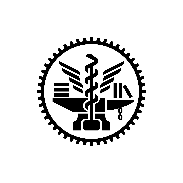     學年度 第   學期　選課輔導單此表單為老師或助理輔導學生選課專用。請於開學第三週內送課務組！單位名稱：                    ◎輔導各系、所、專班必修課程選課：各系所專班可利用「課務管理系統」-「選課相關檢查」功能做各年級必修課程選課輔導。◎其他注意事項：各系所專班、導師、任課教師之選課輔導至開學第三週內完成。加退選截止前，輔導學生加退選之課程，由學生或各系所專班於網路上辦理加選或退選。加退選截止後，輔導學生加退選之課程請填本單，於開學第三週內，由系所專班彙整送課務組更正選課。本單之選課異動，請各系所專班、導師或任課教師告知輔導選課之學生。單位主管（或選課輔導老師）簽章：　　　　　　　　日期：　　　　　　　　　　　　　　　　學生姓名學號輔導加選或退選(請勾選)當  期課  號課程名稱選別□加選  □退選□加選  □退選□加選  □退選□加選  □退選□加選  □退選□加選  □退選□加選  □退選□加選  □退選□加選  □退選□加選  □退選□加選  □退選